 MICHAEL BUBLE12NOVIEMBRE MOVISTAR ARENA - BUENOS AIRES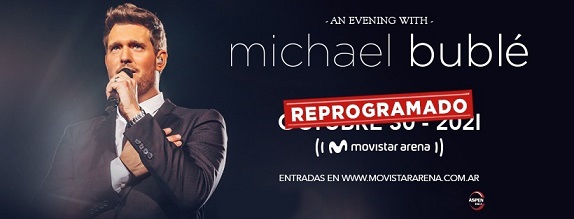 INCLUYETraslados aeropueto - hotel - aeropuerto02 noches de alojamiento con desayuno01 botella de vino en la habitaciónTraslados hotel - show – hotelAsistencia de guiaPRECIOS POR PERSONA EN DOLARES AMERICANOSPrecios y disponibilidad sujetos a cambio en el momento de la reserva.Precios válidos para mínimo 02 pasajeros viajando juntos.  Aplica suplemento por 1 pasajero viajando solo.PRECIO DE ENTRADAS – SUJETAS A STOCK 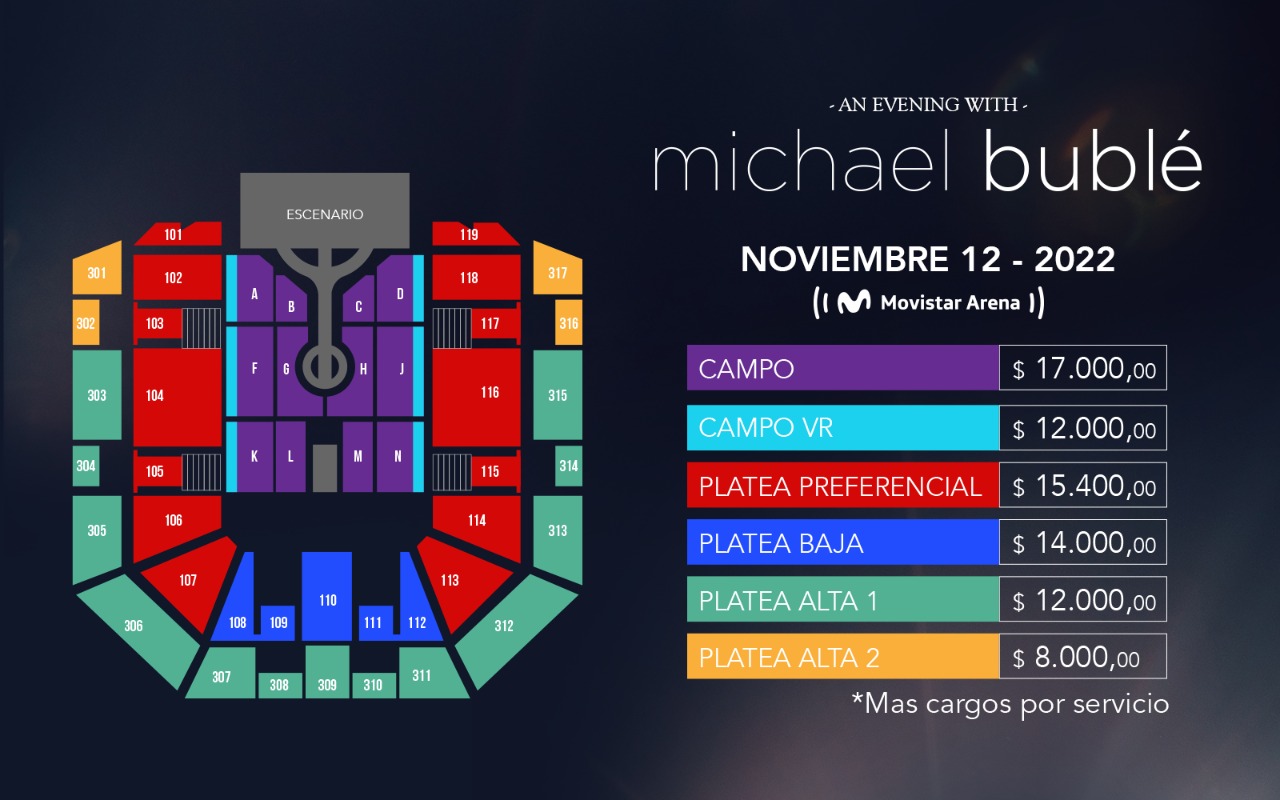 (SE DEBE SUMAR AL PAQUETE)Campo 			$us. 117Platea Preferencial 	$us. 106Platea Baja 		$us. 97Campo VR 		$us. 83Platea baja 1 		$us. 83Platea baja 2 		$us. 55HOTELCATSIMPLENOCHE EXTRADOBLENOCHE EXTRATRIPLENOCHE EXTRAPalladio5*5271542787727677Melia Bs As5*4911492477420474Explendor Bs As4*377781884014536Dazzler Maipu4*3697418537144358 de octubre3*297401492111017